                                                                                       Republika e Kosovës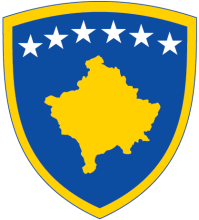 Republika Kosova – Republic of KosovaQeveria e Kosovës – Vlada Kosova – Government of KosovaMINISTRIA E ARSIMIT SHKENCËS                 MINISTRY OF EDUCATION                   MINISTARSTVO ZA OBRAZOVANJEDHE TEKNOLOGJISË                                          SCIENCE AND TECHNOLOGY              NAUKE I TEHNOLOGIJUQENDRA E STUDENTËVE                                STUDENTS’ CENTER OF                      STUDENTSKI CENTAR 	E UNIVERSITETIT TË PRISHTINËS              UNIVERSITY OF PRISHTINA              UNIVERSITETA PRISHTINE	PRISHTINË                                                           PRISHTINA	                                               PRISHTINA	                                                               Rruga “Agim Ramadani”  p.n., 10 000 Prishtinë, KosovëTel:. +381 (0) 38/223-951, +381 (0) 38/225-976web: qs.rks-gov.net____________________________________________________________________________________________________________Duke u bazuar në Ligjin për SHC të Republikës së Kosovës L. NR. 03/L – 149 , Rregulloren Nr. 02/2011 për Procedurat e Rekrutimit në SHC dhe Rregulloren Nr. 21/2012 për avancimin ne karrierë te nëpunësit civil neni 4 paragrafi 1 dhe 2 procedura për avancim ne karrierë  të Republikës së Kosovës, Qendra e Studentëve  shpall :                                                                                       K  O  N  K  U  R  SInstuticioni:  Qendra e Studentëve Titulli i vendit të punës :Një(1) Udhëheqës/e i Sektorit për Hartimin dhe Harmonizimin e Legjislacionit LI/100 Grada 7Drejtoria : Drejtorati LigjorPozita e nëpunësit: I karrierësLloj i emërimit: Akt Emërim-pa afat të caktuarRaporton:Drejtori  LigjorKoeficienti:   Nëntë ( 9)Grada: Shtatë (7 )Qëllimi i vendit të punësSigurimin e shërbimeve juridike dhe këshilluese ligjore për të siguruar menaxhim efektiv të rreziqeve ligjore dhe kontraktuale si dhe hartimi dhe shqyrtimi i legjislacionit sekondar Detyrat kryesore: 1. Udhëheqë punën e gjithëmbarshme të sektorit dhe ndihmon mbikëqyrësin në caktimin e objektivave dhe hartimin e planit të punës për përmbushjen e këtyre objektivave ; 2. Menaxhon me stafin e sektorit dhe bënë ndarjen e detyrave tek varësit e tij , ofron udhëzime dhe monitoron punën e stafit për të siguruar produkte dhe shërbime cilësore;  3. Shqyrton propozimet e rregulloreve dhe akteve të tjera që i propozohen kuvendit të komunës për miratim;4. Harton rregulloret, urdhëresat administrative si dhe aktet tjera juridike që i lëshon kryetari i komunës;  5. Siguron ndihmë juridike, shërbime dhe këshilla ligjore për drejtorit, zyra dhe sektorët e komunës ;6. Siguron që projekt rregulloret, e propozuara dhe të hartuara të jenë në përputhje me standardet e ligjet përkatëse dhe politikat komunale si dhe statutin e komunës ;7. Siguron përfaqësimin dhe mbrojtjen e interesit të institucionit dhe institucioneve në procedurën civile, penale, përmbaruese dhe administrative, në gjykatat e vendit në të gjitha nivelet ; 8.Bën vleresimin e rregullt te stafit te tyre dhe perkrah zhvillimin e tyre permes trajnimeve  per te siguruar kryerjen e detyrave  te kerkuara ne nivel sipas  standardeve te kerkuara .Shkathtësitë e kërkuara (kualifikime, përvoja si dhe aftësitë dhe shkathtësitë  tjera  që kërkohen për këtë vend pune): Aftësitë e mira të komunikimit .Gatishmëria për të vepruar me pak mbikëqyrje Aftësi të mira ndër personale dhe mbajtja e kontakteve me personat vendimmarrësAftësi për përcaktimin e prioriteteve të punës dhe shkathtësi për menaxhimin e kohës.Njohja e obligueshme e gjuhëve zyrtare në përdorim.Njohja  e gjuhës angleze është përparësi.Mbikëqyr punët dhe aktivitetet në lëmin e teknologjis ingormative dhe logjistike.Mbikëqyr punët dhe aktivitetet në lëmin e teknologjisë informative në sektorin e logjistikes.Shkathtësi kompjuterike të aplikacioneve të programeve (Word, Excel, Power Point, Access) . Kualifikimi dhe përvoja:Diploma univerzitare : Fakulteti Juridik dhe Administrate PublikeSë paku  4 (katër ) vjet përvojë pune në fushën profesionale.Aplikantët e interesuar duhet të dorëzojnë:Letër motivueseTë gjitha dokumentet relevante  mbështetëse që duhet dorëzuar me rastin e aplikimit (referencën,diplomat  e notirizume,letrnjoftimin,vërtetimi që nuk jani       nën hetime dhe  dëshmin se nuk keni borxhe në Administratën Tatimore të Kosovës).Informacionet plotësuese:Konkursi është i hapur 15 ditë nga dita e publikimit në web faqën e Qendrës  së studenteve dhe në hapsirat e Instucionit të Qendrës së studentve.aplikacionet merren /dorëzohen  (bashkangjitur të gjitha dokumentet relevante në kopje) në Qendrën e studentëve të Universitetit të Prishtinës në Prishtinë, rruga Agim Ramadani, p.n. kati i dytë, nr. kontaktues i telefonit 038-223-951, prej orës 08,oo – 16,oo, Aplikacionet e dërguara pas datës së fundit nuk do të pranohen.Aplikacionet e pakompletura mund të refuzohen.Kandidatët të cilët hyjnë në përzgjedhje të ngushtë për intervist do të informohen përmes telefonit.Qendra e studentëve është në shërbim të të gjithë qytetarëve dhe ofron mundësi të barabarta të punësimit për të gjitha komunitetet e Kosovës Na osnovu člana 11,18  tačka 3  1 ZakonaBr.03/L-149 za civilnu službu Republike Kosova, člana 3 i 4 tačka 4  PravilnikaBr.02/2010 za procedure regrutovanja u civilnu službu Kosova, Studentski centar Prištinskog Univerziteta u Prištini, za popunjavanje slobodnog radnog mesta, objavljuje sledeći                                                                                                                                                                    K O N K U R SInstitucija:  Studentski CentarNaziv radnog mesta Jedan (1) Voditelj sektora za izradu i usklađivanje zakonodavstva LI / 100 Rang 7Direkcija: Direkcija za pravne poslovePoložaj službenika: karijeraVrsta naimenovanja: Akt naimenovanja – na neodređeni rokIzveštava: Pravni direktorKoeficijent: devet ( 9)Grada: sedam (7)Posao SvrhaPružanje pravnih i pravnih savetodavnih usluga kako bi se osiguralo efikasno upravljanje pravnim i ugovornim rizicima i izrada i revizija sekundarnog zakonodavstvaGlavni zadaci:1. Sprovođenje ukupnog rada sektora i pomoć supervizoru u postavljanju ciljeva i izradi plana rada za ispunjenje ovih ciljeva;2. rukovodi osobljem sektora i dodjeljuje zadatke svojim zavisnim članovima, pruža smjernice i prati rad osoblja kako bi se osigurali kvalitetni proizvodi i usluge;3. Razmatra predloge propisa i drugih akata predloženih Skupštini opštine na usvajanje;4. Nacrt pravilnika, administrativnih uputstava kao i drugih pravnih akata koje donosi gradonačelnik;5. Obezbediti pravnu pomoć, usluge i pravne savete direktoru, kancelariji i sektorima opštine;6. Obezbeđuje da predloženi i pripremljeni projektni propisi budu u skladu sa relevantnim opštinskim standardima i politikama i opštinskim statutom;7. Obezbeđuje zastupanje i zaštitu interesa institucije i institucija u građanskim, krivičnim, izvršnim i upravnim postupcima u sudovima zemlje na svim nivoima;8. Obavlja redovne evaluacije svog osoblja i podržava njihov razvoj kroz obuke kako bi se osiguralo obavljanje potrebnih zadataka na nivou koji zahtijevaju standardiSposobnosti:Dobra sposobnost komunikacije.Spremnost da radi uz mali stepen nadzora. Dobra sposobnost za međuljudske odnose i održavanje kontakta sa donosiocima odluka.Sposobnost za određivanje radnih prioriteta i veština organizovanja vremena.Obavezno poznavanje službenih jezika u upotrebi.Poznavanje engleskog jezika je prednost.Vrši nadzor poslova i aktivnosti u oblasti domskog smeštaja. Stručna sprema i radno iskustvo:Pravni fakultet i javna upravaNajmanje 4 (četiri) godine profesionalnog iskustva u profesionalnoj oblastiZainteresovani kandidati treba da te predaju:• propratno pismo• Svi relevantni prateća dokumentacija se dostavlja prilikom podnošenja zahteva (referendumi, diplome notirizume, letrnjoftimin, potvrda da Jani nije pod istragom i dokaz da nemate dugovanja prema Poreskoj upravi Kosova).Dodatne informacije:Konkurencija ostaje otvoren 15 dana od dana njegovog objavljivanja u jednim od dnevnih novina.Prijave za konkurs se uzimaju i predaju (zajedno sa kopijama svih relevantnih dokumenata) u Studentskom centru Univerziteta u Prištini, Priština, u ulici Agima Ramadanija bez broja, drugi sprat, broj telefona za kontakt 038-223-951, od 08,00 – 16,00, Prijave na konkurs podnete po isteku poslednjeg dana neće biti prihvaćene.Nepotpune prijave na konkurs mogu da budu odbijene.Kandidat koji uđu u uži izbor biće pozvani na razgovor telefonom.Studentski centar je u službi svih građana i pruža jednake mogućnosti za zapošljavanje pripadnicima svih zajednica na Kosovu.